                    2024 WILLIAM M. SEITZ COMMUNITY SCHOLARSHIPDetermined by financial need and characterCRITERIA FOR EVALUATIONGraduate of a Daytona Beach area high schoolResident of Halifax area (physical home address on application. P.O. Box is not acceptable)Actively involved in community serviceSolid academic record of achievement (minimum Grade Point Average of 3.0 on a 4.0 scale)Intention to seek a four-year degree from an accredited educational institutionIn need of financial support to attend college7	Applicant MAY NOT be related to a member of any Rotary ClubCHECKLIST: INCOMPLETE APPLICATIONS WILL NOT BE ACCEPTED.NOTE: Scholarship support will extend for up to four years, $1000 per year, assuming student maintains a 3.0 GPA. 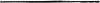 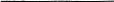 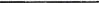 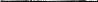 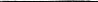 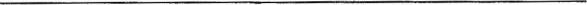 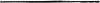 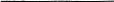 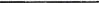 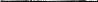 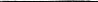 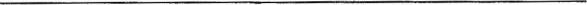            Send All Completed Nomination Materials in a PDF File as an Email Attachment to:antsy12@yahoo.com by NOON on Friday, April 12, 2024Thank you!Judi WinchScholarship Chairman, Rotary Club of Daytona Beach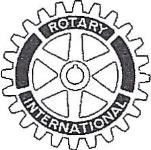 2024 WILLIAM M. SEITZ COMMUNITY SCHOLARSHIP ROTARY CLUB DAYTONA BEACH NOMINATION ENTRY FORMUP TO $ 4,000.00(Renewable each year for up to $1,000. per year for a total of 4 years-minimum 3.0 GPA must be maintained)PERSONAL INFORMATION:Applicant's Name 	Phone # 	Email Address: 	Address 	High School 	Phone # 	High School Address 	Telephone: 	 Scholarship Contact Name	Parent(s) Names: 	Parent(s) Contact Information: Email: 	Phone: 	Student's Signature: 	Date: 							FINANCIAL NEED:In the space provided, please indicate your family's adjusted gross income from last year's tax return.Number of dependents in your parents' family, including yourself:  Children:  Ages:  Number attending college: 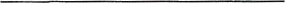 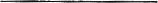 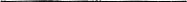 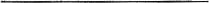 Other financial considerations which need to be noted: 	EXTRACURRICULAR ACTIVITIES/COMMUNITY SERVICE: (List in the space provided.)WORK ACTIVITIES - Are you now employed? Yes  No  If yes, what type of work and how many hours per week?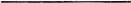 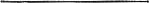 Describe your other work activities (such as family farm, family business, helping at home):ESSAY: Write a brief essay (3-5 paragraphs) outlining why this scholarship will make a difference in your ability to attend college. Also, describe the course or major field of interest you plan to follow, your proposed occupation or profession, and any other abilities that you have not previously mentioned in this form.Principal's or Counselor's Signature: 	To be completed by the nominee's principal or counselor. Please list student's classes for term indicated. Note any Honors classes.Send ALL completed nomination materials in PDF file as an email attachment to:antsy12@yahoo.com by Noon Friday, April 12, 2024Thank you!Judi WinchScholarship Chairman / Rotary Club of Daytona Beach	 Under $15,000	$30,000 to $35,000	 $15,000 to $20,000	$35,000 to $50,000	 $20,000 to $25,000	Over $50,000	$25,000 to $30,000Total number of family members living at home:Club/OrganizationYearOffices/CommitteesActivitiesHonors & A wardsJUNIOR YEARGRADESENIOR YEAR FIRST SEMESTERGRADE